Ҡ а р а р                                                                            р е ш е н и е В соответствии со ст. 41 Регламента Совета, Совет сельского поселения Юмашевский  сельсовет муниципального района Чекмагушевский район Республики Башкортостан  включил  в повестку дня  следующие вопросы:1. Об утверждении проекта решения Совета сельского поселения  Юмашевский  сельсовет муниципального района Чекмагушевский район Республики Башкортостан   «О внесении изменений и дополнений в Устав сельского поселения  Юмашевский сельсовет муниципального района Чекмагушевский район Республики Башкортостан»Внесен председателем Совета сельского поселения     2. О назначении публичных слушаний по проекту решения «О внесении изменений и дополнений в Устав сельского поселения Юмашевский сельсовет муниципального района Чекмагушевский район Республики Башкортостан»Внесен  председателем Совета  сельского поселения3.Об утверждении Порядка организации и проведения публичных слушаний  в сельском поселении Юмашевский сельсовет  муниципального района Чекмагушевский район Республики Башкортостан. Внесен председателем Совета  сельского поселения4.О внесении изменений в решение Совета № 228 от 27 августа 2009 года   «Об утверждении Порядка сбора отходов на территории сельского поселения Юмашевский сельсовет миунициапльного района Чекмагушевский район Республики Башкортостан» Внесен председателем Совета  сельского поселения ВрИП председателя Советасельского поселения:                                                                       Г.Р. Мустафина с.Юмашево27  июля 2017 г.№74   БАШҠОРТОСТАН  РЕСПУБЛИКАҺЫСАҠМАҒОШ  РАЙОНЫ муниципаль районЫНЫҢ  ЙОМАШ АУЫЛ СОВЕТЫ АУЫЛ БИЛӘмӘҺЕ СОВЕТЫ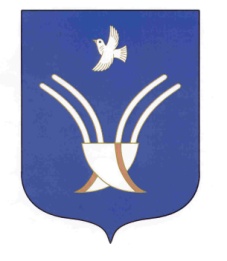 Совет сельского поселенияЮМАШЕВСКИЙ СЕЛЬСОВЕТмуниципального района Чекмагушевский район Республики Башкортостан